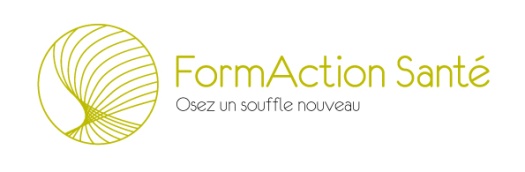 IDENTIFICATION DU PATIENT DANS LE CADRE D’UNE PRESCRIPTION DE READAPTATION A DOMICILEFormAction Santé Tél. 03 20 22 04 69     Fax.03 20 92 83 22 	contact@formactionsante.comCentre Hospitalier /Cabinet : …………………………………………………………………………………...Médecin prescripteur :……………………………………….	Tél. : ……………………………………Art51 RR TéléDom       OUIPatients appareillés     OUI      NON			Prestataire :…………………………….......Traitement(s) : ……………………………..			O2	VNI	PPC	AUTRE……………..	Nom : ...……………………………….........	                   Prénom :....................................................Nom de jeune fille :...................................	                  Date de naissance : ................................Sexe : H / FTéléphone fixe :.........................................	                  Téléphone portable :.................................Stage demandé :   8 semaines				 4 semainesAdresse :		…………………	…………………	…………………	…………………Remarque(s): 	…………………	…………………	…………………	…………………ATTENTION MERCI DE NOUS ADRESSER L’ORDONNANCE AVEC CETTE FICHEAINSI QUE DES PRECEDENTS COURRIERS (pas obligatoirement LE dernier)Fiche disponible sur notre site internet www.formactionsante.comZA du Bois    Rue de Pietralunga     59840 PERENCHIES                                                                                                                                  2024/04Je soussigné, certifie que M………………………………………………………….. peut bénéficier d’un stage de réadaptation respiratoire avec réentrainement à l’effort personnalisé, ETP et accompagnement psychosocial et motivationnel, à domicile, par l’équipe de FormAction Santé, 1 visite/semaine selon les modalités suivantes :Durée du stage :  8 semaines (Réentrainement à l’effort global et/ou Electrostimulation et ETP) 4 semaines (Transfert à domicile des acquis d’un stage en centre et/ou préparation à la  chirurgie) Intensité :Fréquence cardiaque cible : ……………… ± 5 battements/minuteSeuil de dyspnée :  OUIModalités des Activités Physiques Adaptées :Réentrainement à l’effort et APA supervisés 1 fois/semaineEn autonomie les autres jours de la semaineModalités de l’ETP :Diagnostic éducatif ou Bilan Educatif PartagéAxée sur les besoins du patient (et des aidants)Accompagnement psycho social et motivationnelPour un accompagnement global de la personneDate :Signature2024/04